800W H.265全功能/低照度网络模组：一接口定义：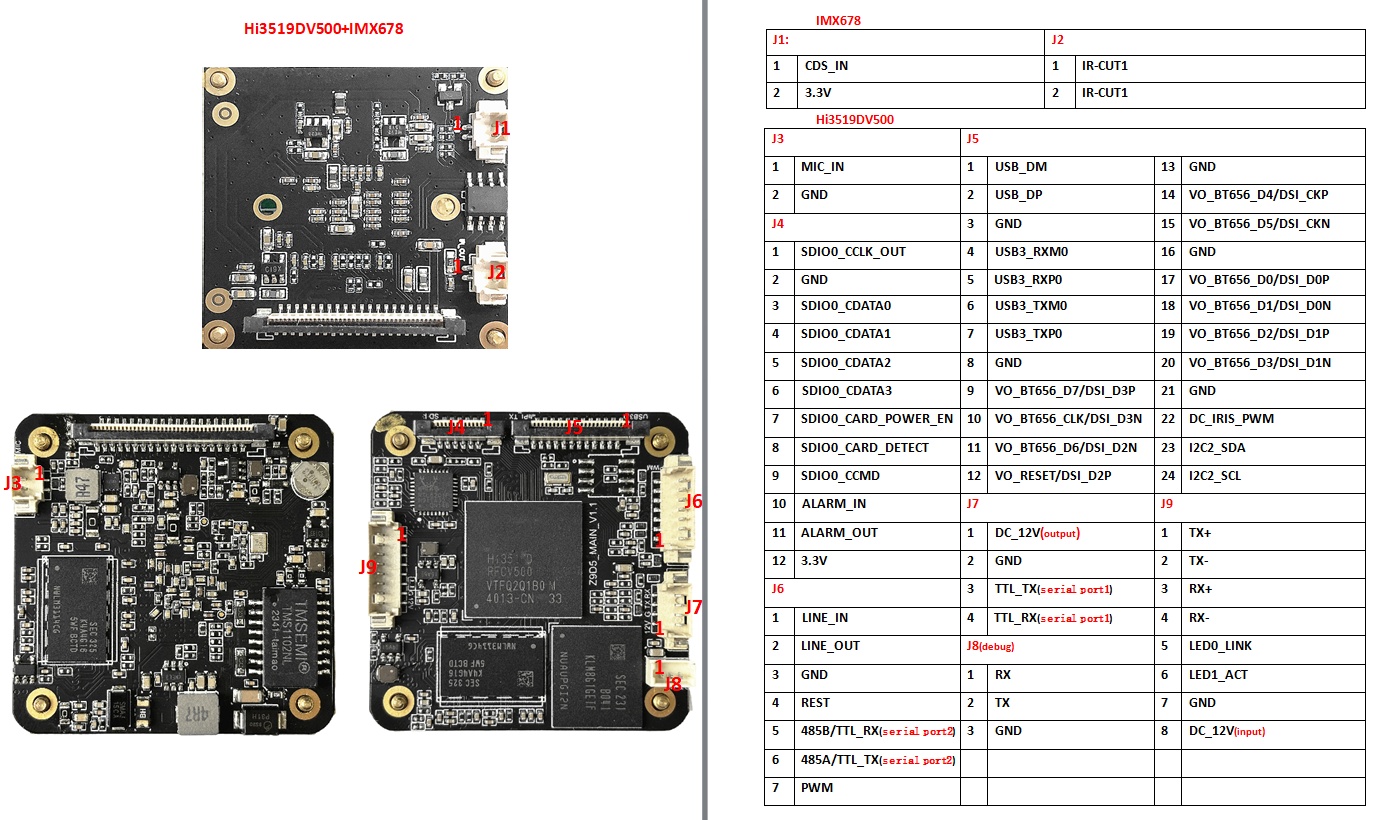 二、产品特性：视频分辨率：3840*2160;视频压缩标准：H.265/H.264/MJPEG；集成神经网络加速引擎，算力高达2.5 Tops INT8(支持INT4/FP16)；双核 ARM Cortex A55@1000MHz处理器;支持32KB I-Cache，32KB D-Cache，256KB L3 cache;支持Neon 加速，集成FPU 处理单元；内置智能计算加速引擎、内置双目深度加速单元；DC自动光圈接口，支持市面上各款自动光圈镜头（需选配扩展板才可支持）；CVBS接口，支持视频模拟输出（需选配扩展板才可支持）；USB3.0/2.0接口支持UVC协议输出视频,支持H.265/H.264/MJPEG/NV12/NV21编码（需选配扩展板才可支持）；支持HDMI输出,HDMI输出最大分辨率及帧率为1080P@30帧（需选配扩展板才可支持）；支持ONVIF协议，国标G28181协议;双码流，用户可选择码流并调节分辨率、帧率、视频质量；支持AI超级降噪、3D降噪、2D降噪、图像边缘增强、去雾、动态对比度增强等处理功能；支持去固定模式噪声(FPN);支持OSD字符叠加及bmp图片叠加，叠加位置可调；支持坏点校正、镜头阴影校正；支持画面移动侦测/画面遮挡，可设置4个遮挡区域，4个侦测区域；支持远程实时监控、网络用户管理、网络时间同步；支持断电/意外故障后自动重启功能；支持POE供电（需选配POE模块才可支持）；三、技术参数：型号型号型号M678H19D5_S_L21M678H19D5_E_L21系统系统系统主芯片主芯片主芯片Hi3519DV500双核 ARM Cortex A55@1000MHzHi3519DV500双核 ARM Cortex A55@1000MHz算力算力算力2.5Tops INT82.5Tops INT8Flash Flash Flash 256Mbit SPI Nor Flash8GB eMMCDDRDDRDDR8Gbit DDR4 (2x 4Gbit)8Gbit DDR4 (2x 4Gbit)模组尺寸模组尺寸模组尺寸模组尺寸模组尺寸尺寸主板主板42mm*42mm，固定螺丝孔位34mm*34mm；42mm*42mm，固定螺丝孔位34mm*34mm；尺寸Sensor板Sensor板38*38mm, 固定螺丝孔位34mm*34mm,镜头座孔距22mm38*38mm, 固定螺丝孔位34mm*34mm,镜头座孔距22mm图像图像图像图像图像传感器传感器传感器SONY IMX678，1/1.8″Progressive Scan CMOS传感器SONY IMX678，1/1.8″Progressive Scan CMOS传感器电动镜头电动镜头电动镜头3.6-10mm/9-22mm电动镜头（需选配电动镜头驱动板及电动镜头才可支持）3.6-10mm/9-22mm电动镜头（需选配电动镜头驱动板及电动镜头才可支持）视频分辨率视频分辨率视频分辨率最大可支持800万像素最大可支持800万像素压缩标准压缩标准压缩标准H.265、H.264、 MJPEGH.265、H.264、 MJPEG帧率帧率主码流3840*2160 2592*1944 2688*1520 2560*1440 2048*1520 1920*1080 1-30帧/秒3840*2160 2592*1944 2688*1520 2560*1440 2048*1520 1920*1080 1-30帧/秒帧率帧率次码流1280*720 704*576 640*480 352*288 1-30帧/秒1280*720 704*576 640*480 352*288 1-30帧/秒码率码率码率32kbps~80Mbps可调，支持CBR/VBR/定质量32kbps~80Mbps可调，支持CBR/VBR/定质量信噪比信噪比信噪比≥52dB≥52dB最低照度最低照度最低照度彩色0.01Lux@F1.2彩色0.01Lux@F1.2音频音频音频音频音频输入输出输入输出输入输出支持1路音频LINE输入或1路音频MIC输入，1路音频LINE输出支持1路音频LINE输入或1路音频MIC输入，1路音频LINE输出压缩方式压缩方式压缩方式G.711A、G.711UG.711A、G.711U功能功能功能功能功能自动曝光AE自动曝光AE自动曝光AE支持支持自动增益AGC自动增益AGC自动增益AGC支持支持自动白平衡AWB自动白平衡AWB自动白平衡AWB支持支持降噪降噪降噪支持AI超级降噪/3D降噪/2D降噪支持AI超级降噪/3D降噪/2D降噪隐私遮挡隐私遮挡隐私遮挡支持4个遮挡区域支持4个遮挡区域感兴趣区域编码感兴趣区域编码感兴趣区域编码支持支持断网录像断网录像断网录像支持支持移动侦测移动侦测移动侦测支持4个侦测区域支持4个侦测区域视频调节视频调节视频调节可调节图像对比度、亮度、饱和度、锐度和画面镜像、翻转、透雾、强光抑制、背光补偿、降噪等级、数字宽动态等可调节图像对比度、亮度、饱和度、锐度和画面镜像、翻转、透雾、强光抑制、背光补偿、降噪等级、数字宽动态等远程操作远程操作远程操作系统设置、码流管理、账户管理、网络管理系统设置、码流管理、账户管理、网络管理检测报警检测报警检测报警邮件报警、客户端报警、移动侦测报警邮件报警、客户端报警、移动侦测报警外围接口外围接口外围接口复位接口，一键恢复出厂设置复位接口，一键恢复出厂设置外围接口外围接口外围接口默认2组TTL串口,可进行外设通信或者云台控制（其中1组可选配为RS485串口）默认2组TTL串口,可进行外设通信或者云台控制（其中1组可选配为RS485串口）外围接口外围接口外围接口1路报警输入,1路报警输出（需选配扩展板才可支持）1路报警输入,1路报警输出（需选配扩展板才可支持）外围接口外围接口外围接口支持SD/TF卡存储，最大支持1T （需选配扩展板才可支持）支持SD/TF卡存储，最大支持1T （需选配扩展板才可支持）外围接口外围接口外围接口USB3.0/2.0接口支持UVC协议输出视频,支持H.265/H.264/MJPEG/NV12/NV21编码（需选配扩展板才可支持）USB3.0/2.0接口支持UVC协议输出视频,支持H.265/H.264/MJPEG/NV12/NV21编码（需选配扩展板才可支持）外围接口外围接口外围接口DC自动光圈接口，支持市面上各款自动光圈镜头（需选配扩展板才可支持）DC自动光圈接口，支持市面上各款自动光圈镜头（需选配扩展板才可支持）外围接口外围接口外围接口CVBS视频模拟输出接口（需选配扩展板才可支持）CVBS视频模拟输出接口（需选配扩展板才可支持）外围接口外围接口外围接口HDMI接口输出最大分辨率及帧率为1080P@30帧（需选配扩展板才可支持）HDMI接口输出最大分辨率及帧率为1080P@30帧（需选配扩展板才可支持）OSD叠加OSD叠加OSD叠加位置可调，颜色、大小可设置位置可调，颜色、大小可设置网络网络网络网络网络以太网以太网以太网一个RJ45 10M/100M自适应以太网口一个RJ45 10M/100M自适应以太网口码流码流码流双码流双码流网络协议网络协议网络协议支持TCP/IP、UDP、RTP、RTSP、RTCP、RTMP、HTTP、HTTPS、802.1X、DNS、DDNS、DHCP、NTP、PPPOE、SMTP、UPNP;支持TCP/IP、UDP、RTP、RTSP、RTCP、RTMP、HTTP、HTTPS、802.1X、DNS、DDNS、DHCP、NTP、PPPOE、SMTP、UPNP;ONVIFONVIFONVIF支持 ONVIF ProfileS支持 ONVIF ProfileSGB/T28181GB/T28181GB/T28181支持支持CGICGICGI支持支持环境环境环境环境环境温度温度温度-20°~+70°-20°~+70°湿度湿度湿度10%~90%10%~90%电源电源电源DC_12VDC_12V